Όνομα:……………………… Ημερομηνία:………………………….Επαναληπτικές ασκήσεις ενότητας 11Στις  παρακάτω  προτάσεις  να  υπογραμμίσεις  και  να  χαρακτηρίσεις  τις  γενικές  που  συμπληρώνουν  ουσιαστικό:Η  νίκη  της  ομάδας  ενθουσίασε  τους  φιλάθλους. .................................	Εργάζεται  σε  αποθήκη  φαρμάκων. .........................................................Το  κατάστημα  του  θείου  μου  είναι  γωνιακό. .......................................Φόρεσε  τα  ρούχα  της  δουλειάς  κι  έφυγε. ............................................Έσκισε  κατά  λάθος  μια  σελίδα  του  τετραδίου. ..................................Αγόρασε  για  το  Πάσχα  ένα  αρνί  δεκαπέντε  κιλών. ...........................                                         2.  Στις  παρακάτω  περιόδους  να  υπογραμμίσεις  τις  δευτερεύουσες  προτάσεις και να γράψεις το είδος τους.                                     Όλη μέρα τρέχω στους δρόμους για να προλάβω.Δούλεψε σκληρά, ώστε να καταφέρει να κάνει αυτό το ταξίδι.Όλοι  μας  τον  συμπαθούσαμε,  γιατί  ήταν  ειλικρινής.Άμα  δεν  είχε  τι  να  κάνει,  έπαιζε  μόνος  του.Άρχισε  να  μιλά  καθένας  για  την  οικογένειά  του.Θύμωσε,  γιατί  κανείς  δεν  τον  βοήθησε.    3.   Να  χαρακτηρίσετε  τη  σύνδεση  των  παρακάτω  προτάσεων (ασύνδετη, παρατακτική, υποτακτική ).Προτίμησε  να  φύγει  παρά  να  τα  βάλει  μαζί  του. .................................Είναι  έξυπνο, όμορφο, χαμογελαστό  κορίτσι. ............................................Τον  πήγαμε  στο  γιατρό  ώστε  να  είμαστε  σίγουροι. ..............................Ακυρώσαμε  την  εκδρομή  αφού  αύριο  θα  βρέξει. ..................................Έγραφε  και  έσβηνε  συνέχεια. .....................................................................Θα  φύγουμε  για  το  χωριό  όταν  φτιάξει  ο  καιρός. ...............................Ο  ήλιος  έλαμψε, φώτισε  την  πλάση  όλη. ................................................    4.   Στις  παρακάτω  περιόδους  να  υπογραμμίσεις  τις  δευτερεύουσες  εναντιωματικές-παραχωρητικές  προτάσεις.Του  ζήτησαν  να  τους  πει  την  ιστορία  με  τους  πελαργούς,  μόλο  που  την ήξεραν.Αν  και  ήταν  πολλά  χρόνια  στην  Αμερική,  δεν  ήξερε  καλά  την  γλώσσα.Ενώ  δεν  είναι  πλούσιος,  ζει  ευτυχισμένος.Δεν  ήρθε, αν  και  μας  το  υποσχέθηκε.Δείξε  λίγο  ενδιαφέρον,  ας  είναι  και  για  μια  στιγμή.Μολονότι  έφτασε  καθυστερημένος,  πρόλαβε  τη  συνάντηση.  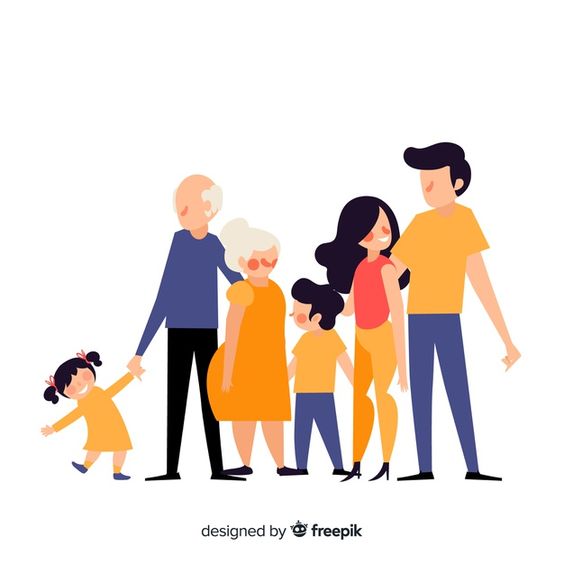 